
So weit das Auge reicht
30 Wanderungen zu spektakulären Aussichtstürmen


In der Schweiz gibt es weit über fünfzig Türme, deren primärer Zweck die Aussicht ist. Sie stehen vorzugsweise auf den Hügeln des Mittellands oder des Juras und bieten allesamt ein prächtiges Panorama - oft mit dem Alpenkranz als schöner Kulisse. 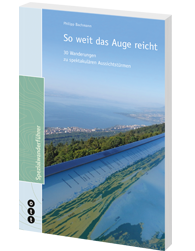 Das Buch stellt 30 leichte Wanderungen zu den attraktivsten Türmen vor. Mit zwei bis drei Stunden Wanderzeit, nicht allzu grossen Höhendifferenzen und einer abwechslungsreichen Routenführung sind die Turm-Wanderungen ein Genuss für Jung und Alt.  Philipp Bachmann: So weit das Auge reichtott verlag, 208 Seiten, ISBN 978-3-7225-0170-3, CHF 38.00ab sofort erhältlich
AutorPhilipp Bachmann ist Geograf und Autor mehrerer Wanderbücher. Er lebt in Oberdorf (SO) direkt am Jurasüdfuss. Auf seinen Streifzügen durch den Jura und das Mittelland ist er oftmals gut versteckten Aussichtstürmen begegnet, was ihn zur Idee gebracht hat, ein Wanderbuch zu den attraktivsten Türmen zu schreiben.  Kontakt für Interviews:Philipp Bachmann, Autor, phbachmann@hotmail.com, 032 622 96 11
Kontakt für weitere Informationen und Rezensionsexemplare:Fabienne Pfefferli, Presse, fabienne.pfefferli@hep-verlag.ch, 031 310 29 09